Объем выполненных  работ по содержанию общего имущества в многоквартирном доме по адресу:Череповецкая ул., д.82011г.Стоимость работ и услуг определяется исходя из утвержденных ставокНормативы по эксплуатации жилищного фонда утверждены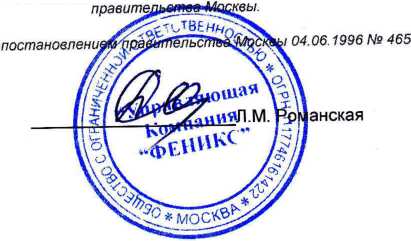 Генеральный директор ООО "УК "Феникс"№ п/пНаименование работПериодичностьПериодичностьПериодичностьИтого в год(PV6.)Итого в год(PV6.)1. Санитарные работы по содержанию помещений общего пользования1. Санитарные работы по содержанию помещений общего пользования1. Санитарные работы по содержанию помещений общего пользования1. Санитарные работы по содержанию помещений общего пользования1. Санитарные работы по содержанию помещений общего пользования1. Санитарные работы по содержанию помещений общего пользования1. Санитарные работы по содержанию помещений общего пользования1.Расходы на санитарное содержаниеРасходы на санитарное содержаниеРасходы на санитарное содержаниеРасходы на санитарное содержание426 078,21426 078,211.1.Подметание полов во всех помещениях общего пользования, кабины лифта и протирка их влажной швабройдо 2 этажа ежедневно; выше 2 этажа -1 раза в неделюдо 2 этажа ежедневно; выше 2 этажа -1 раза в неделюне реже предусмотренного нормативами* по эксплуатации жилищного фонда: ЖНМ-96-01/7; ЖНМ-96-01/8не реже предусмотренного нормативами* по эксплуатации жилищного фонда: ЖНМ-96-01/7; ЖНМ-96-01/8не реже предусмотренного нормативами* по эксплуатации жилищного фонда: ЖНМ-96-01/7; ЖНМ-96-01/81.2.Мытье лестничных площадок и маршей2 раза в месяц2 раза в месяцне реже предусмотренного нормативами* по эксплуатации жилищного фонда: ЖНМ-96-01/7; ЖНМ-96-01/8не реже предусмотренного нормативами* по эксплуатации жилищного фонда: ЖНМ-96-01/7; ЖНМ-96-01/8не реже предусмотренного нормативами* по эксплуатации жилищного фонда: ЖНМ-96-01/7; ЖНМ-96-01/81.3.Протирка пыли с колпаков светильников, подоконников в помещениях общего пользования2 раза в год2 раза в годне реже предусмотренного нормативами* по эксплуатации жилищного фонда: ЖНМ-96-01/7; ЖНМ-96-01/8не реже предусмотренного нормативами* по эксплуатации жилищного фонда: ЖНМ-96-01/7; ЖНМ-96-01/8не реже предусмотренного нормативами* по эксплуатации жилищного фонда: ЖНМ-96-01/7; ЖНМ-96-01/81.4.Мытье и протирка дверей и окон в помещениях общего пользования, включая двери мусорокамер2 раза в год2 раза в годне реже предусмотренного нормативами* по эксплуатации жилищного фонда: ЖНМ-96-01/7; ЖНМ-96-01/8не реже предусмотренного нормативами* по эксплуатации жилищного фонда: ЖНМ-96-01/7; ЖНМ-96-01/8не реже предусмотренного нормативами* по эксплуатации жилищного фонда: ЖНМ-96-01/7; ЖНМ-96-01/81.5.Уборка чердачного и подвального помещения2 раза в год2 раза в годне реже предусмотренного нормативами* по эксплуатации жилищного фонда: ЖНМ-96-01/7; ЖНМ-96-01/8не реже предусмотренного нормативами* по эксплуатации жилищного фонда: ЖНМ-96-01/7; ЖНМ-96-01/8не реже предусмотренного нормативами* по эксплуатации жилищного фонда: ЖНМ-96-01/7; ЖНМ-96-01/81.6.Мытье и протирка закрывающих устройств мусоропровода1 раз в неделю1 раз в неделюне реже предусмотренного нормативами* по эксплуатации жилищного фонда: ЖНМ-96-01/7; ЖНМ-96-01/8не реже предусмотренного нормативами* по эксплуатации жилищного фонда: ЖНМ-96-01/7; ЖНМ-96-01/8не реже предусмотренного нормативами* по эксплуатации жилищного фонда: ЖНМ-96-01/7; ЖНМ-96-01/81.7.Обметание пыли с потолков1 раза в год1 раза в год2.Расходы на техническое обслуживаниеРасходы на техническое обслуживаниеРасходы на техническое обслуживаниеРасходы на техническое обслуживание460 419,22460 419,222.1Укрепление водосточных труб, колен и воронокпо мере необходимостипо мере необходимостипо мере необходимостипо мере необходимостипо мере необходимости2.2.Расконсервирование и ремонт поливочной системы центрального отопления; ремонт просевших отмостокпо мере перехода к эксплуатации дома в весеннелетний периодпо мере перехода к эксплуатации дома в весеннелетний периодпо мере перехода к эксплуатации дома в весеннелетний периодпо мере перехода к эксплуатации дома в весеннелетний периодпо мере перехода к эксплуатации дома в весеннелетний период2.3.Замена разбитых стекол окон и дверей в помещениях общего пользованияпо мере необходимостипо мере необходимостипо мере необходимостипо мере необходимостипо мере необходимости2.4.Ремонт, регулировка и испытание систем центрального отопления, утепление бойлеров, консервация поливочных систем, проверка состояния и ремонт продухов в цоколях зданий; ремонт и утепление наружных водоразборных кранов и колонок, ремонт и укрепление входных дверейпо мере перехода к эксплуатации дома в осеннезимний периодпо мере перехода к эксплуатации дома в осеннезимний периодпо мере перехода к эксплуатации дома в осеннезимний периодпо мере перехода к эксплуатации дома в осеннезимний периодпо мере перехода к эксплуатации дома в осеннезимний период2.5.Промывка и опрессовка систем центрального отопленияпо мере перехода к эксплуатации дома в осеннезимний периодпо мере перехода к эксплуатации дома в осеннезимний периодпо мере перехода к эксплуатации дома в осеннезимний периодпо мере перехода к эксплуатации дома в осеннезимний периодпо мере перехода к эксплуатации дома в осеннезимний период3.Услуги вывоза бытовых отходов и крупногабаритного мусораУслуги вывоза бытовых отходов и крупногабаритного мусораУслуги вывоза бытовых отходов и крупногабаритного мусораУслуги вывоза бытовых отходов и крупногабаритного мусора129 964,53129 964,533.1.Вывоз КГМпо мере необходимостипо мере необходимостипо мере необходимости58 049,4258 049,423.2.Вывоз ТБОежедневноежедневноежедневно51 465,3651 465,363.3.Захоронение ТБО---20 449,7520 449,754.Проведение технических осмотров и мелкий ремонтПроведение технических осмотров и мелкий ремонтПроведение технических осмотров и мелкий ремонтПроведение технических осмотров и мелкий ремонт839 744,54839 744,544.1.Эксплуатация лифтов и лифтового оборудованияежедневно, круглосуточноежедневно, круглосуточноежедневно, круглосуточно75 625,0775 625,074.2.Обслуживание систем дымоудаления и противопожарной безопасностиежемесячноежемесячноежемесячно180 861,90180 861,904.2.Проведение электротехнических замеров:сопротивления;изоляции;фазы-нульсогласно требованиям технических регламентовсогласно требованиям технических регламентовсогласно требованиям технических регламентов69 854,1069 854,104.3.ТО линий связи и автоматики расширительных баковежемесячноежемесячноежемесячно28 815,5028 815,504.4.Обслуживание электроплитежемесячноежемесячноежемесячно24 794,5724 794,574.5.Техническая эксплуатация ИТПежемесячноежемесячноежемесячно0,000,004.5.ТО вентиляционных каналовежемесячноежемесячноежемесячно1 246,261 246,264.6.Замена канатоведущего шкиваежемесячноежемесячноежемесячно0,000,004.8.Установка телефонаежемесячноежемесячноежемесячно6 481,346 481,344.9.Абонентской обслуживание телефонаежемесячноежемесячноежемесячно869,49869,494.8.Техническое обслуживание приборов учета ЦО, ГВСежемесячноежемесячноежемесячно0,000,004.9.ТО системы видеонаблюденияежемесячноежемесячноежемесячно0,000,004.7.Герметизация межпанельных швов и гидроизоляция козырьков балконовежемесячноежемесячноежемесячно81 979,8081 979,804.7.Монтажные и пусконаладочные работы средств тревожной сигнализацииежемесячноежемесячноежемесячно0,000,004.8.ТО и электроизмерительные работы0,000,004.9.Охрана объекта посредством тревожной кнопкиежемесячноежемесячноежемесячно0,000,004.10.Обследование зоны ГВС здания с выпуском тех.заключения0,000,005.Утепление фасада (кв. 126)Выполнение заявок населенияУтепление фасада (кв. 126)Выполнение заявок населенияУтепление фасада (кв. 126)Выполнение заявок населенияУтепление фасада (кв. 126)Выполнение заявок населенияУтепление фасада (кв. 126)Выполнение заявок населения369 216,51 20 039,69369 216,51 20 039,695.1.Устранение аварии(ЖНМ-96-01/3, ЖНМ-96-01/2)Устранение аварии(ЖНМ-96-01/3, ЖНМ-96-01/2)На системах водоснабжения, теплоснабжения; на системах канализации в течении суток; на системах энергоснабженияНа системах водоснабжения, теплоснабжения; на системах канализации в течении суток; на системах энергоснабженияНа системах водоснабжения, теплоснабжения; на системах канализации в течении суток; на системах энергоснабженияНа системах водоснабжения, теплоснабжения; на системах канализации в течении суток; на системах энергоснабженияНа системах водоснабжения, теплоснабжения; на системах канализации в течении суток; на системах энергоснабжения5.2.Выполнение заявок населения(Ж НМ-96-01/5)Выполнение заявок населения(Ж НМ-96-01/5)Протечка кровли -1 сутки; водоотвода - 5 суток;Протечка кровли -1 сутки; водоотвода - 5 суток;Протечка кровли -1 сутки; водоотвода - 5 суток;нарушениезаменанарушениезамена6.6.1Прочие услуги	ДератизацияПрочие услуги	Дератизацияпо мере необходимостипо мере необходимостипо мере необходимости473 055,871 893,32 0,00473 055,871 893,32 0,006.2..6.3.6.4.ДезинсекцияДезынфекиияПоверка и приемка в эксплуатацию технических средств учета	ДезинсекцияДезынфекиияПоверка и приемка в эксплуатацию технических средств учета	по мере необходимости по мере необходимостипо мере необходимости по мере необходимостипо мере необходимости по мере необходимости0,00 0,00 304 555,760,00 0,00 304 555,766.5. 6 6Содержание УКВода на общедомовые нуждыСодержание УКВода на общедомовые нуждыежедневноежедневноежедневно74 589,2174 589,216.7.Электроэнергия на работу лифтов и дежурноеЭлектроэнергия на работу лифтов и дежурноеежедневноежедневноежедневно92 017,5892 017,58ИТОГО: 	ИТОГО: 	ИТОГО: 	ИТОГО: 	ИТОГО: 	2 349 302,062 349 302,06ИТОГО стоимость обслуживания 1 кв.м*	ИТОГО стоимость обслуживания 1 кв.м*	ИТОГО стоимость обслуживания 1 кв.м*	ИТОГО стоимость обслуживания 1 кв.м*	ИТОГО стоимость обслуживания 1 кв.м*	33,4233,42